Stuur het aanvraagformulier en de SPURFIX®-folie(s) naarPostzegels plakken is niet nodig!MEER OnderzoekAntwoordnummer 3967000 VB DoetinchemAanvraagformulierAnalyse SPURFIX®-folie(s)AanvragerVoertuig(en)Stuur de foto’s en/of het beeldmateriaal naar info@meer-onderzoek.nlLet op: het vermelden van het chassisnummer is belangrijk in verband met opvragen kleurcode! Dossiernummer MEER OnderzoekDatum aanvraagNaam organisatieAdresgegevens
(Postbus)DossiernummerContactgegevens Schadebehandelaar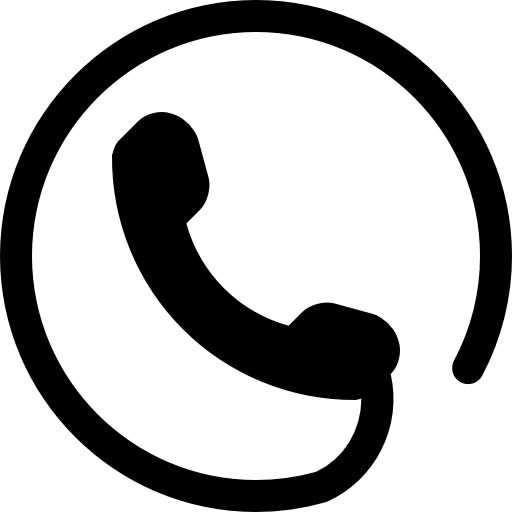 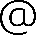 Contactgegevens Schade-expertE-mail retour onderzoekVoertuig 1Voertuig 1Voertuig 1Voertuig 2 / Object 2Voertuig 2 / Object 2Voertuig 2 / Object 2Merk & typeChassisnr. (VIN)KentekenSchadedatumAfnamedatum SPURFIX®Voertuig gewassen na schadeJaNeeOnbekendJaNeeOnbekendSchadetoedracht (geschetste / opgegeven / WBF) 